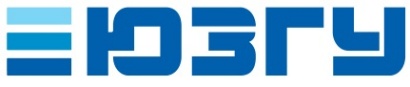 МИНОБРНАУКИ   РОССИИФедеральное государственное бюджетное образовательное учреждение высшего образования«Юго-Западный государственный университет»МИНОБРНАУКИ   РОССИИФедеральное государственное бюджетное образовательное учреждение высшего образования«Юго-Западный государственный университет»МИНОБРНАУКИ   РОССИИФедеральное государственное бюджетное образовательное учреждение высшего образования«Юго-Западный государственный университет»МИНОБРНАУКИ   РОССИИФедеральное государственное бюджетное образовательное учреждение высшего образования«Юго-Западный государственный университет»МИНОБРНАУКИ   РОССИИФедеральное государственное бюджетное образовательное учреждение высшего образования«Юго-Западный государственный университет»МИНОБРНАУКИ   РОССИИФедеральное государственное бюджетное образовательное учреждение высшего образования«Юго-Западный государственный университет»МИНОБРНАУКИ   РОССИИФедеральное государственное бюджетное образовательное учреждение высшего образования«Юго-Западный государственный университет»МИНОБРНАУКИ   РОССИИФедеральное государственное бюджетное образовательное учреждение высшего образования«Юго-Западный государственный университет»МИНОБРНАУКИ   РОССИИФедеральное государственное бюджетное образовательное учреждение высшего образования«Юго-Западный государственный университет»МИНОБРНАУКИ   РОССИИФедеральное государственное бюджетное образовательное учреждение высшего образования«Юго-Западный государственный университет»МИНОБРНАУКИ   РОССИИФедеральное государственное бюджетное образовательное учреждение высшего образования«Юго-Западный государственный университет»МИНОБРНАУКИ   РОССИИФедеральное государственное бюджетное образовательное учреждение высшего образования«Юго-Западный государственный университет»МИНОБРНАУКИ   РОССИИФедеральное государственное бюджетное образовательное учреждение высшего образования«Юго-Западный государственный университет»МИНОБРНАУКИ   РОССИИФедеральное государственное бюджетное образовательное учреждение высшего образования«Юго-Западный государственный университет»МИНОБРНАУКИ   РОССИИФедеральное государственное бюджетное образовательное учреждение высшего образования«Юго-Западный государственный университет»МИНОБРНАУКИ   РОССИИФедеральное государственное бюджетное образовательное учреждение высшего образования«Юго-Западный государственный университет»МИНОБРНАУКИ   РОССИИФедеральное государственное бюджетное образовательное учреждение высшего образования«Юго-Западный государственный университет»МИНОБРНАУКИ   РОССИИФедеральное государственное бюджетное образовательное учреждение высшего образования«Юго-Западный государственный университет»Система  менеджмента  качестваСистема  менеджмента  качестваСистема  менеджмента  качестваСистема  менеджмента  качестваСистема  менеджмента  качестваСистема  менеджмента  качестваСистема  менеджмента  качестваСистема  менеджмента  качестваСистема  менеджмента  качестваСистема  менеджмента  качестваСистема  менеджмента  качестваСистема  менеджмента  качестваСистема  менеджмента  качестваСистема  менеджмента  качестваСистема  менеджмента  качестваСистема  менеджмента  качестваСистема  менеджмента  качестваСистема  менеджмента  качества<НАИМЕНОВАНИЕ ВИДА ДОКУМЕНТА><НАИМЕНОВАНИЕ ВИДА ДОКУМЕНТА><НАИМЕНОВАНИЕ ВИДА ДОКУМЕНТА><НАИМЕНОВАНИЕ ВИДА ДОКУМЕНТА><НАИМЕНОВАНИЕ ВИДА ДОКУМЕНТА><НАИМЕНОВАНИЕ ВИДА ДОКУМЕНТА><НАИМЕНОВАНИЕ ВИДА ДОКУМЕНТА><НАИМЕНОВАНИЕ ВИДА ДОКУМЕНТА><НАИМЕНОВАНИЕ ВИДА ДОКУМЕНТА><НАИМЕНОВАНИЕ ВИДА ДОКУМЕНТА><НАИМЕНОВАНИЕ ВИДА ДОКУМЕНТА><НАИМЕНОВАНИЕ ВИДА ДОКУМЕНТА><НАИМЕНОВАНИЕ ВИДА ДОКУМЕНТА><НАИМЕНОВАНИЕ ВИДА ДОКУМЕНТА><НАИМЕНОВАНИЕ ВИДА ДОКУМЕНТА><НАИМЕНОВАНИЕ ВИДА ДОКУМЕНТА><НАИМЕНОВАНИЕ ВИДА ДОКУМЕНТА><НАИМЕНОВАНИЕ ВИДА ДОКУМЕНТА><НАИМЕНОВАНИЕ ВИДА ДОКУМЕНТА><НАИМЕНОВАНИЕ ВИДА ДОКУМЕНТА><НАИМЕНОВАНИЕ ВИДА ДОКУМЕНТА><НАИМЕНОВАНИЕ ВИДА ДОКУМЕНТА><Наименование документа><Наименование документа><Наименование документа><Наименование документа><Наименование документа><Наименование документа><Наименование документа><Наименование документа><Наименование документа><Наименование документа><Наименование документа><Наименование документа><Наименование документа><Наименование документа><Наименование документа><Наименование документа><Наименование документа><Наименование документа><Наименование документа><Наименование документа><Наименование документа><Наименование документа><Индекс документа><Индекс документа><Индекс документа><Индекс документа><Индекс документа><Индекс документа><Индекс документа><Индекс документа><Индекс документа><Индекс документа><Индекс документа><Индекс документа><Индекс документа><Индекс документа><Индекс документа><Индекс документа><Индекс документа><Индекс документа><Индекс документа><Индекс документа><Индекс документа><Индекс документа>(Издание Х)(Издание Х)(Издание Х)(Издание Х)(Издание Х)(Издание Х)(Издание Х)(Издание Х)(Издание Х)(Издание Х)(Издание Х)(Издание Х)(Издание Х)(Издание Х)(Издание Х)(Издание Х)(Издание Х)(Издание Х)(Издание Х)(Издание Х)(Издание Х)(Издание Х)Введен в действиеВведен в действиеПриказом отПриказом от«»»20г.№№Дата введенияДата введенияДата введенияДата введенияДата введения««»2020г.г.Срок действия доСрок действия доСрок действия доСрок действия доСрок действия до««»2020г.г.Введен:впервые (взамен <индекс и наименование документа>)впервые (взамен <индекс и наименование документа>)впервые (взамен <индекс и наименование документа>)впервые (взамен <индекс и наименование документа>)впервые (взамен <индекс и наименование документа>)впервые (взамен <индекс и наименование документа>)впервые (взамен <индекс и наименование документа>)впервые (взамен <индекс и наименование документа>)впервые (взамен <индекс и наименование документа>)впервые (взамен <индекс и наименование документа>)впервые (взамен <индекс и наименование документа>)впервые (взамен <индекс и наименование документа>)впервые (взамен <индекс и наименование документа>)впервые (взамен <индекс и наименование документа>)впервые (взамен <индекс и наименование документа>)впервые (взамен <индекс и наименование документа>)впервые (взамен <индекс и наименование документа>)впервые (взамен <индекс и наименование документа>)впервые (взамен <индекс и наименование документа>)впервые (взамен <индекс и наименование документа>)впервые (взамен <индекс и наименование документа>)